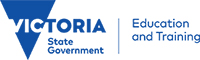 Land Use Proposal Form 2019-20If the Department of Education and Training (DET) is the land owner at the site of the proposed project the Applicant must complete this form. It is a condition of funding, under the Children’s Facilities Capital Program, that applicants provide a record of permission to occupy any relevant land controlled by the Minister for Education. If your application is successful for either the construction and/or renovation of a building, you must enter into a lease agreement or revise your existing lease agreement with the Department of Education and Training (DET). The lease agreement will set out respective rights and obligations of the parties and govern arrangements as to all dealings with that land and any premises. By signing this form, the Applicant agrees to enter into a lease based on DET’s template lease for the Children’s Facilities Capital Program and not to enter into a contract for any works proposed in their application or access a school site until the lease is executed. [Reformat/reword as necessary]Please indicate what type of grant you applied for:  Integrated Children’s Centre Grant   New Early Learning Facility Grant  Early Learning Facility Upgrade GrantThis form must be accompanied by a site planAuthorised Representative of ApplicantSignature: ___________________________________Name: ______________________________________Position: _____________________________________Date: _______________________________________I hereby acknowledge that the School Council supports the application for funding from the Children’s Facilities Capital Program in relation to the building referred to in the Application Form which is owned or controlled by the Minister for Education.School Council PresidentSignature: ___________________________________Name: ______________________________________Date: _______________________________________School Principal Signature: ____________________________________Name: _______________________________________Date: ________________________________________ On completing Page 1 send to DET Regional Provision and Planning Manager for completion of Page 2This page to be completed by Department of Education and TrainingDET Regional OfficeI hereby acknowledge that DET ______________ Region supports the application for funding from the Children’s Facilities Capital Program in relation to the proposed project to be undertaken on the premises owned or controlled by the Minister for Education as listed page one of this form.Signature:  ______________________________          Position:  __________________________________Name:  ___________________________________          Date:    __________________________________DET Regional Office AgreementDET Victorian School Building AuthorityI hereby acknowledge that all previous sections of this form have been completed by the relevant parties and that a site plan has been attached as indicated.I have reviewed the information supplied and I am satisfied that the proposed project is appropriate for the site listed.Should the proposed project be recommended for funding from the Children’s Facilities Capital Program, I give in-principle approval for the applicant to undertake the proposed work on land owned or controlled by the Minister for Education, contingent on the applicant signing a capital funding agreement and a lease agreement with DET and providing final plans and specification to the Victorian School Building Authority for approval.DET Victorian School Building Authority AgreementSignature:  ______________________________          Position:  __________________________________Name:  ___________________________________          Date:    __________________________________Legal name of ApplicantBusiness name(if applicable)Australian Business Number (ABN)Australian Business Number (ABN)Australian Business Number (ABN)Postal addressSuburb/townPostcodeAuthorised Person Title:       First Name:                    Last Name:     Title:       First Name:                    Last Name:     Title:       First Name:                    Last Name:     Title:       First Name:                    Last Name:     Title:       First Name:                    Last Name:     Title:       First Name:                    Last Name:     Position Telephone number Project CostSite Plan AttachedSite Plan AttachedSite Plan AttachedSchool nameSchool NumberSchool NumberStreet addressSuburb/townPostcodePostcodeDET Land Use
Proposal Form 2019-20 